Czwartek: DZIEŃ DZIECKATemat dnia: Dziecięce nastroje.Witajcie Dzieciaki!Przyglądnij się zdjęciom,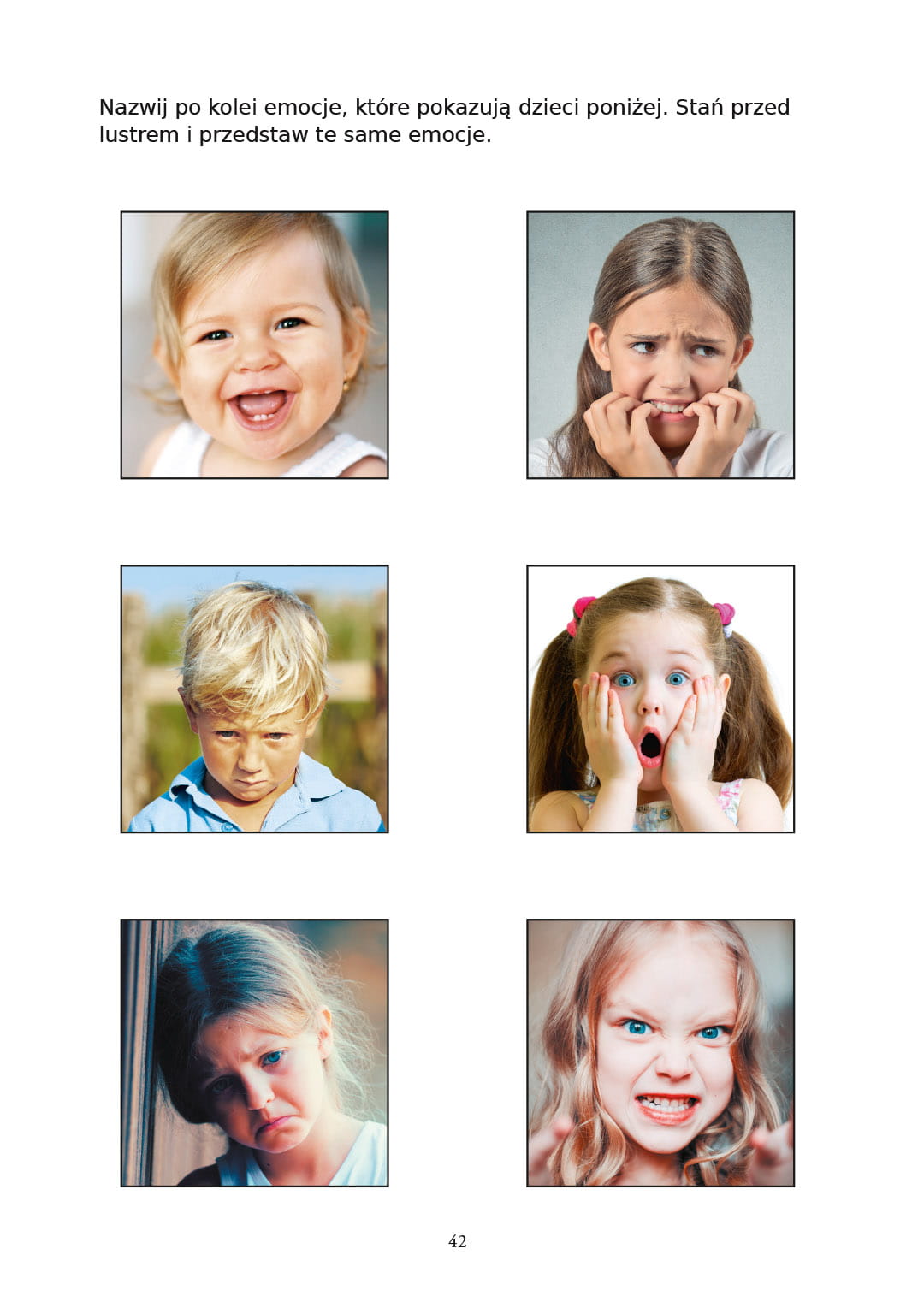 Usiądź naprzeciw Rodzica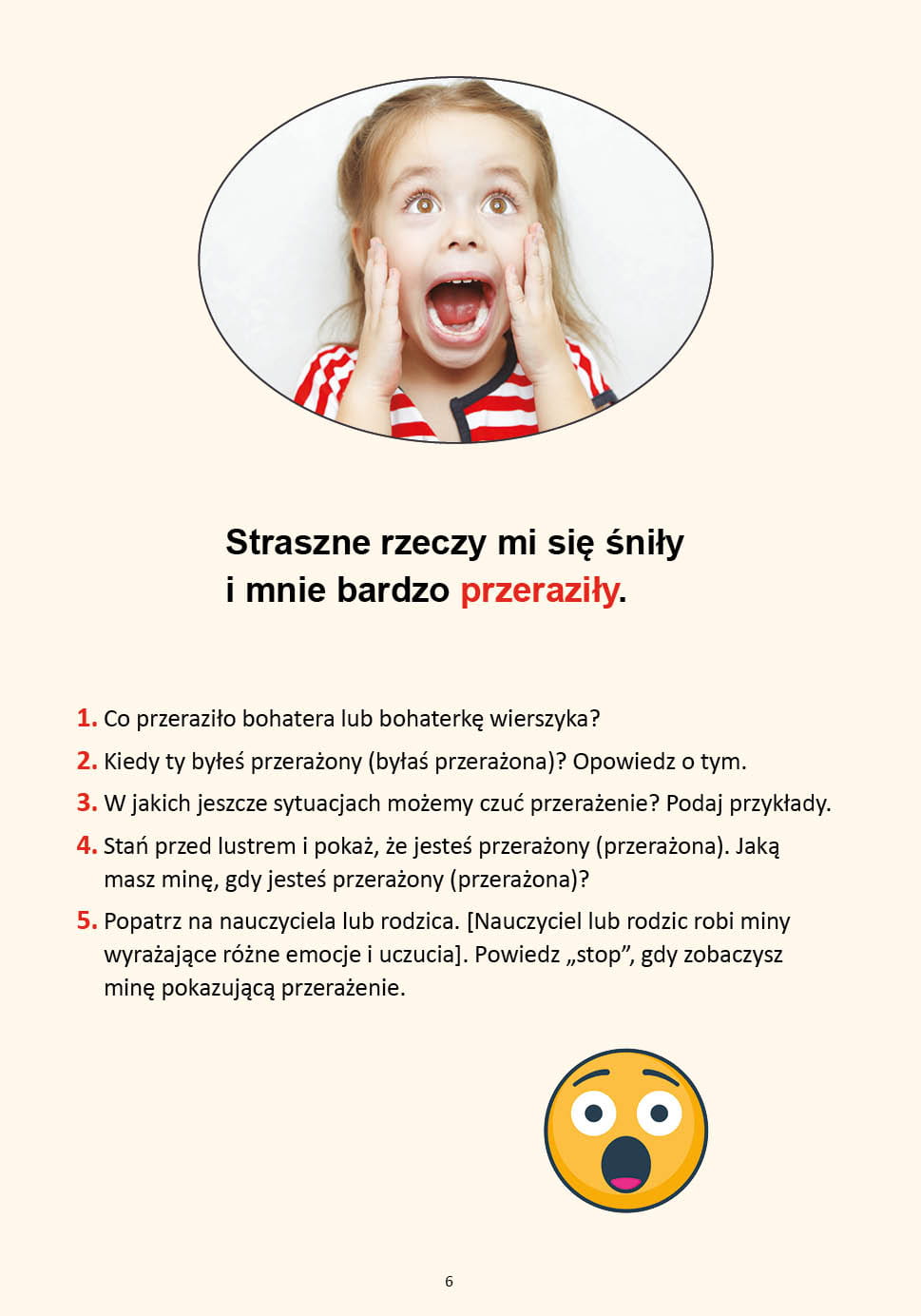 A teraz dobierz odpowiednie obrazki do fragmentów wiersza D. Gellner „Zły humorek”:Jestem dzisiaj zła jak osa!Złość mam w oczach i we włosach!Złość wyłazi mi uszami i rozmawiać nie chcę z wami! 	/ ZŁOŚĆMysz wyjrzała z nory:- Co to za humory? 	/ZDZIWIENIESiedzę w błocie, patrzę wkoło,wcale nie jest mi wesoło... 	/SMUTEKWidzę, że się pobrudziłam, ale za to złość zgubiłam,pewnie w błocie gdzieś została,NIE BĘDĘ JEJ SZUKAŁA! 	/RADOŚĆ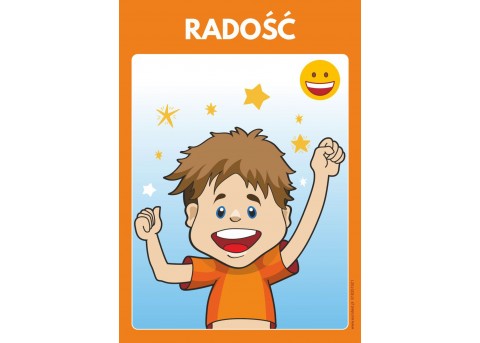 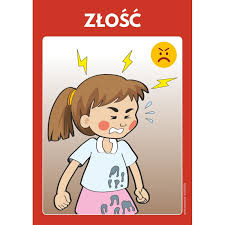 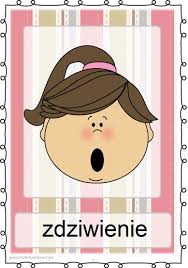 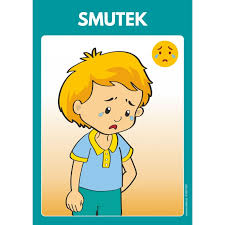 Przygotuj teraz farby lub kredki, kartkę papieru i spróbuj namalować swój nastrój, zobacz jak zrobili to Twoi koledzy z innego przedszkola.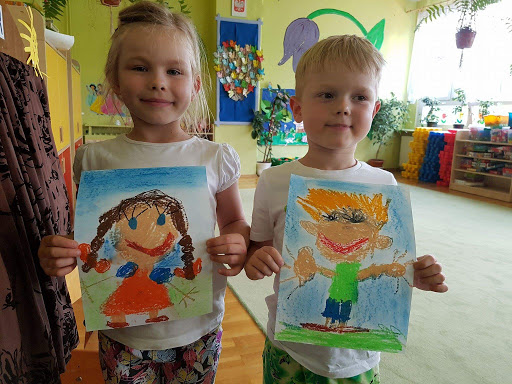 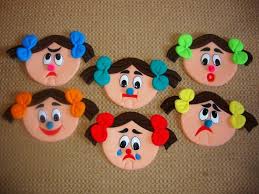 Posprzątaj przybory, przebierz się w strój do ćwiczeń i zapraszam do zabawy.https://www.youtube.com/watch?v=RsKRBBhgrYQ Życzymy dobrej zabawy
pani Gabrysia i pani Renia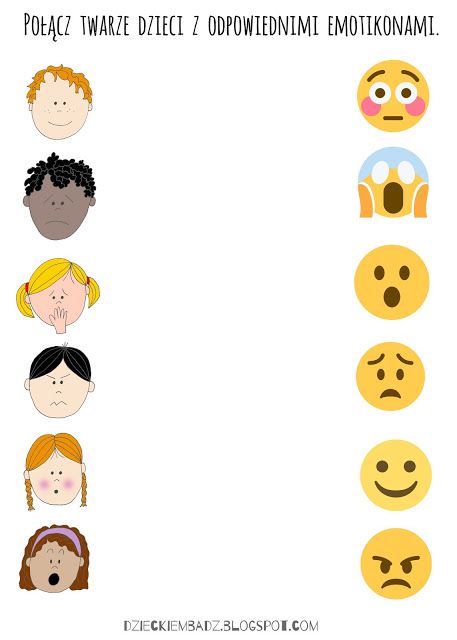 